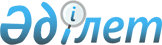 Об утверждении размера предельно допустимых розничных цен на социально значимые продовольственные товарыПостановление акимата Туркестанской области от 13 сентября 2021 года № 199. Зарегистрировано в Министерстве юстиции Республики Казахстан 16 сентября 2021 года № 24370
      В соответствии с пунктом 2 статьи 27 Закона Республики Казахстан "О местном государственном управлении и самоуправлении в Республике Казахстан", со статьей 8 Закона Республики Казахстан "О регулировании торговой деятельности", приказом исполняющего обязанности Министра национальной экономики Республики Казахстан от 30 марта 2015 года № 282 "Об утверждении правил установления пороговых значений розничных цен на социально значимые продовольственные товары и размера предельно допустимых розничных цен на них" (зарегистрированного в Реестре государственной регистрации нормативных правовых актов за № 11245), акимат Туркестанской области ПОСТАНОВЛЯЕТ:
      1. Утвердить размер предельно допустимых розничных цен на социально значимые продовольственные товары согласно приложению к настоящему постановлению.
      2. Государственному учреждению "Аппарат акима Туркестанской области", в порядке установленном законодательством Республики Казахстан обеспечить:
      1) государственную регистрацию настоящего постановления в Министерстве юстиции Республики Казахстан;
      2) размещение настоящего постановления на интернет-ресурсе акимата Туркестанской области после его официального опубликования.
      3. Контроль за исполнением настоящего постановления возложить на заместителя акима Туркестанской области Тажибаева У.К.
      4. Настоящее постановление вводится в действие по истечении десяти календарных дней после дня его первого официального опубликования. Размер предельно допустимых розничных цен на социально значимые продовольственные товары
					© 2012. РГП на ПХВ «Институт законодательства и правовой информации Республики Казахстан» Министерства юстиции Республики Казахстан
				
      Аким Туркестанской области

У. Шукеев
Приложение
к постановлению
от 13 сентября 2021 года
№ 199
№
Наименование социально значимых продовольственных товаров
Единица измерения 
Размер предельно допустимых розничных цен, тенге
Срок действия
1
Яйцо куриное 1 категории
штук
37,9
90 календарных дней
2
Масло подсолнечное 
литр
632
90 календарных дней